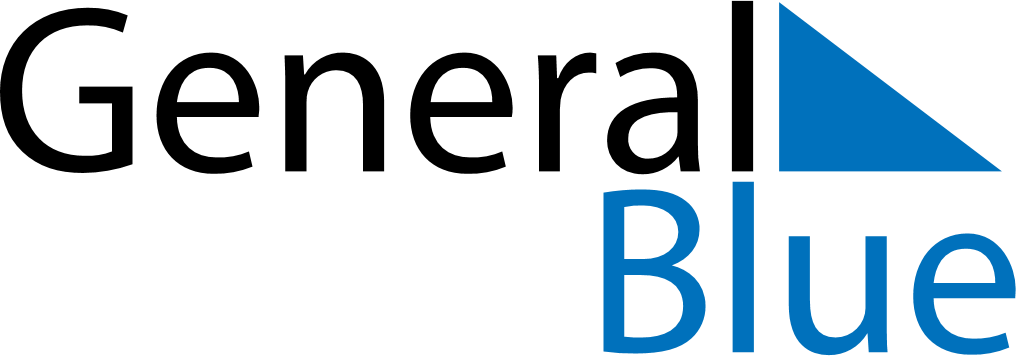 January 2024January 2024January 2024January 2024January 2024January 2024Bad Sauerbrunn, Burgenland, AustriaBad Sauerbrunn, Burgenland, AustriaBad Sauerbrunn, Burgenland, AustriaBad Sauerbrunn, Burgenland, AustriaBad Sauerbrunn, Burgenland, AustriaBad Sauerbrunn, Burgenland, AustriaSunday Monday Tuesday Wednesday Thursday Friday Saturday 1 2 3 4 5 6 Sunrise: 7:43 AM Sunset: 4:11 PM Daylight: 8 hours and 28 minutes. Sunrise: 7:43 AM Sunset: 4:12 PM Daylight: 8 hours and 29 minutes. Sunrise: 7:43 AM Sunset: 4:13 PM Daylight: 8 hours and 30 minutes. Sunrise: 7:43 AM Sunset: 4:14 PM Daylight: 8 hours and 31 minutes. Sunrise: 7:43 AM Sunset: 4:15 PM Daylight: 8 hours and 32 minutes. Sunrise: 7:43 AM Sunset: 4:17 PM Daylight: 8 hours and 33 minutes. 7 8 9 10 11 12 13 Sunrise: 7:42 AM Sunset: 4:18 PM Daylight: 8 hours and 35 minutes. Sunrise: 7:42 AM Sunset: 4:19 PM Daylight: 8 hours and 36 minutes. Sunrise: 7:42 AM Sunset: 4:20 PM Daylight: 8 hours and 38 minutes. Sunrise: 7:41 AM Sunset: 4:21 PM Daylight: 8 hours and 39 minutes. Sunrise: 7:41 AM Sunset: 4:22 PM Daylight: 8 hours and 41 minutes. Sunrise: 7:41 AM Sunset: 4:24 PM Daylight: 8 hours and 43 minutes. Sunrise: 7:40 AM Sunset: 4:25 PM Daylight: 8 hours and 44 minutes. 14 15 16 17 18 19 20 Sunrise: 7:39 AM Sunset: 4:26 PM Daylight: 8 hours and 46 minutes. Sunrise: 7:39 AM Sunset: 4:28 PM Daylight: 8 hours and 48 minutes. Sunrise: 7:38 AM Sunset: 4:29 PM Daylight: 8 hours and 50 minutes. Sunrise: 7:38 AM Sunset: 4:30 PM Daylight: 8 hours and 52 minutes. Sunrise: 7:37 AM Sunset: 4:32 PM Daylight: 8 hours and 54 minutes. Sunrise: 7:36 AM Sunset: 4:33 PM Daylight: 8 hours and 57 minutes. Sunrise: 7:35 AM Sunset: 4:35 PM Daylight: 8 hours and 59 minutes. 21 22 23 24 25 26 27 Sunrise: 7:34 AM Sunset: 4:36 PM Daylight: 9 hours and 1 minute. Sunrise: 7:33 AM Sunset: 4:38 PM Daylight: 9 hours and 4 minutes. Sunrise: 7:33 AM Sunset: 4:39 PM Daylight: 9 hours and 6 minutes. Sunrise: 7:32 AM Sunset: 4:40 PM Daylight: 9 hours and 8 minutes. Sunrise: 7:31 AM Sunset: 4:42 PM Daylight: 9 hours and 11 minutes. Sunrise: 7:29 AM Sunset: 4:44 PM Daylight: 9 hours and 14 minutes. Sunrise: 7:28 AM Sunset: 4:45 PM Daylight: 9 hours and 16 minutes. 28 29 30 31 Sunrise: 7:27 AM Sunset: 4:47 PM Daylight: 9 hours and 19 minutes. Sunrise: 7:26 AM Sunset: 4:48 PM Daylight: 9 hours and 22 minutes. Sunrise: 7:25 AM Sunset: 4:50 PM Daylight: 9 hours and 24 minutes. Sunrise: 7:24 AM Sunset: 4:51 PM Daylight: 9 hours and 27 minutes. 